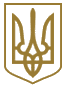 МІНІСТЕРСТВО ОСВІТИ І НАУКИ, МОЛОДІ ТА СПОРТУ УКРАЇНИНАКАЗЗареєстровано в Міністерстві юстиції України
18 грудня 2012 р. за N 2111/22423Про внесення змін до Положення про порядок здійснення інноваційної освітньої діяльностіВідповідно до Положення про Міністерство освіти і науки, молоді та спорту України, затвердженого Указом Президента України від 08 квітня 2011 року N 410, та з метою упорядкування здійснення інноваційної освітньої діяльності у навчальних закладахНАКАЗУЮ:1. Унести зміни до Положення про порядок здійснення інноваційної освітньої діяльності, затвердженого наказом Міністерства освіти і науки України від 07 листопада 2000 року N 522, зареєстрованого в Міністерстві юстиції України 26 грудня 2000 року за N 946/5167, виклавши його в новій редакції, що додається.2. Департаменту загальної середньої та дошкільної освіти (Єресько О. В.) забезпечити подання на державну реєстрацію цього наказу до Міністерства юстиції України у встановленому порядку.3. Департаменту управління справами (Ворошиловський О. В.) зробити відмітку в справах архіву.4. Контроль за виконанням цього наказу покласти на заступника Міністра Жебровського Б. М.5. Цей наказ набирає чинності з дня його офіційного опублікування.ЗАТВЕРДЖЕНО
Наказ Міністерства освіти і науки України 07.11.2000 N 522 (у редакції наказу Міністерства освіти і науки, молоді та спорту України від 30.11.2012 N 1352)Зареєстровано в Міністерстві юстиції України
18 грудня 2012 р. за N 2111/22423ПОЛОЖЕННЯ
про порядок здійснення інноваційної освітньої діяльностіI. Загальні положення1.1. Це Положення визначає порядок здійснення інноваційної освітньої діяльності у системі освіти.1.2. Інноваційною освітньою діяльністю у системі освіти є діяльність, що спрямована на розроблення й використання у сфері освіти результатів наукових досліджень та розробок.1.3. Інноваційним освітнім продуктом є результат науково-дослідної розробки, що відповідає вимогам Закону України "Про інноваційну діяльність".1.4. Освітніми інноваціями є вперше створені, вдосконалені освітні, навчальні, виховні, управлінські системи, їх компоненти, що мають істотно поліпшити результати освітньої діяльності.1.5. Об'єктами інноваційної освітньої діяльності є: нові знання, інноваційні освітні програми і проекти, навчальний та виховний процеси, організаційні та адміністративні рішення, а також рішення іншого характеру, що істотно поліпшують якість освіти.1.6. Суб'єктами інноваційної освітньої діяльності можуть бути фізичні та юридичні особи: педагогічні та науково-педагогічні працівники навчальних закладів, наукові працівники, працівники органів управління освітою, навчальні заклади, підприємства, установи та організації, що надають освітні послуги.1.7. Інноваційна освітня діяльність здійснюється на всеукраїнському, регіональному рівнях, а також на рівні навчального закладу. Рівень інноваційної освітньої діяльності визначається її змістом та масштабністю змін, що будуть внесені у систему освіти внаслідок удосконалення педагогічної діяльності, використання запропонованої освітньої інновації.1.8. Інноваційна освітня діяльність на всеукраїнському рівні здійснюється у системі освіти України і передбачає розроблення та використання в установленому законодавством порядку:освітніх, навчальних, виховних, управлінських систем;базового компонента дошкільної освіти, інваріантної складової змісту загальної середньої освіти, загальнодержавного компонента змісту професійно-технічної освіти, змісту позашкільної освіти, нормативної частини змісту вищої (у тому числі післядипломної) освіти;освітніх технологій, форм, методів і засобів навчання, виховання та управління освітою;науково-методичного, кадрового, матеріально-технічного та фінансового забезпечення навчально-виховного процесу у навчальних закладах;систем, технологій, форм і методів підвищення кваліфікації керівних, педагогічних та науково-педагогічних працівників.1.9. Інноваційна освітня діяльність на регіональному рівні здійснюється в системі освіти окремого регіону і передбачає розроблення та використання:варіативної складової змісту дошкільної, загальної середньої освіти, регіонального компонента змісту професійно-технічної освіти;освітніх технологій, форм, методів і засобів навчання, виховання та управління освітою;науково-методичного, матеріально-технічного та фінансового забезпечення навчально-виховного процесу.1.10. Інноваційна освітня діяльність на рівні навчального закладу може здійснюватись у дошкільних, загальноосвітніх, позашкільних, професійно-технічних, вищих навчальних закладах (у тому числі закладах післядипломної освіти) і передбачає використання освітніх інновацій, перевірених під час експериментів всеукраїнського та регіонального рівнів, а також розроблення, експериментальну перевірку варіативної частини змісту вищої (у тому числі післядипломної) освіти.1.11. Умовами здійснення інноваційної освітньої діяльності є:дотримання майнових і немайнових прав та обов'язків юридичних та фізичних осіб, які здійснюють інноваційну освітню діяльність;дотримання юридичними та фізичними особами, які здійснюють інноваційну освітню діяльність, законодавства України, вимог державних стандартів освіти;наявність відповідного ресурсного забезпечення та ефективне його використання;збереження життя і здоров'я суб'єктів інноваційної освітньої діяльності;погодження учасників навчально-виховного процесу, органів управління освітою на здійснення інноваційної освітньої діяльності.II. Розроблення освітніх інновацій2.1. Розроблення освітніх інновацій включає:опис та обґрунтування запропонованих ідей та підходів, чітке і повне розкриття їх змісту, очікуваних результатів;перевірку їх ефективності шляхом проведення експерименту або реалізації інноваційного освітнього проекту.2.2. Експериментом є науково обґрунтовані зміни в освітній галузі у спеціально створених умовах.Інноваційним освітнім проектом є процедура і комплекс усіх необхідних заходів щодо створення і реалізації інноваційного освітнього продукту.2.3. З ініціативою щодо проведення експерименту може виступити автор ініціативи - юридична або фізична особа, що має намір запропонувати нові освітні ідеї, педагогічні та управлінські технології, удосконалити освітню діяльність.2.4. Ініціатива реалізується шляхом організації та проведення у навчальних закладах експерименту всеукраїнського, регіонального рівня та в окремому вищому навчальному закладі (у тому числі закладі післядипломної освіти).2.5. Рішення про організацію та проведення експерименту всеукраїнського рівня приймає Міністерство освіти і науки, молоді та спорту України (далі - МОНмолодьспорт України) на підставі клопотання Міністерства освіти і науки, молоді та спорту Автономної Республіки Крим, управлінь освіти і науки обласних, Київської та Севастопольської міських державних адміністрацій (далі - органи управління освітою), заявки на проведення експерименту, програми експерименту, які розробляє автор ініціативи, та висновку відповідної комісії Науково-методичної ради з питань освіти МОНмолодьспорту України (далі - відповідна комісія Науково-методичної ради).2.6. Рішення про організацію та проведення експерименту регіонального рівня приймають органи управління освітою на підставі клопотання відділів освіти районних державних адміністрацій, заявки на проведення експерименту, програми експерименту, які розробляє автор ініціативи, та висновку експертної комісії, утвореної органом управління освітою.2.7. МОНмолодьспорт України видає наказ про проведення експерименту всеукраїнського рівня; орган управління освітою видає наказ про проведення експерименту регіонального рівня.Цим наказом затверджуються заявка на проведення експерименту, програма експерименту; навчальним закладам, на базі яких проводиться експеримент, надається статус експериментальних; у разі потреби цим наказом затверджуються експериментальні навчальні плани з урахуванням типових навчальних планів.2.8. Заявка на проведення експерименту включає: опис основних ідей експерименту, об'єкт, предмет, мету, гіпотезу, завдання, теоретико-методологічну основу, базу дослідження (перелік навчальних закладів), методи дослідження, наукову новизну, теоретичне і практичне значення експерименту; визначення етапів та строків його проведення, очікуваних результатів; інформацію про автора ініціативи, наукового керівника експерименту (місце роботи, посада, кваліфікаційна категорія, науковий ступінь, педагогічне, вчене звання, контактний телефон); опис організаційного, науково-методичного, кадрового, матеріально-технічного, фінансового забезпечення експерименту.Програма експерименту містить заходи, спрямовані на реалізацію завдань експерименту, які визначені у заявці, строки їх виконання та очікувані результати.2.9. Статус експериментального навчального закладу не змінює підпорядкування, тип, рівень акредитації, форму власності цього навчального закладу.2.10. Про виконання програми кожного етапу експерименту експериментальний навчальний заклад спільно з автором ініціативи, науковим керівником експерименту готують звіт, який подається у письмовій формі до МОНмолодьспорту України, органу управління освітою, що видав наказ про його проведення.Звіт включає опис виконання завдань у відповідні строки та підкріплюється розробленими учасниками експерименту програмами, посібниками, методичними розробками, іншими практичними матеріалами, які розкривають сутність виконаної роботи. Одночасно подається програма наступного етапу експерименту. У разі потреби вносяться зміни до програми експерименту, розширення бази проведення, припинення експерименту відповідного рівня.2.11. Експертиза виконання програми кожного етапу експерименту всеукраїнського рівня здійснюється відповідною комісією Науково-методичної ради; регіонального рівня - експертною комісією відповідного органу управління освітою.2.12. Для проведення експертизи підсумків експерименту всеукраїнського або регіонального рівня автор ініціативи спільно з науковим керівником експерименту складає і подає до відповідного органу управління освітою звіт про завершення експерименту.2.13. Експертиза освітньої інновації, розробленої у ході експерименту в окремому вищому навчальному закладі (у тому числі закладі післядипломної освіти), здійснюється відповідною комісією Науково-методичної ради.2.14. На підставі висновків експертизи підсумків експерименту МОНмолодьспорт України, орган управління освітою, що видав наказ про проведення експерименту, видає наказ про його завершення, знімає статус експериментального із навчального закладу, визначає умови розповсюдження освітньої інновації.2.15. У разі невиконання програми експерименту МОНмолодьспорт України, орган управління освітою може прийняти рішення про його припинення.2.16. Результати проведення експерименту оприлюднюються на всеукраїнських, регіональних науково-практичних конференціях, семінарах, "круглих столах", сторінках педагогічної преси, міжнародних виставках.2.17. Орган управління освітою може розробити галузеву або регіональну інноваційної програму, в якій визначаються мета, завдання, об'єкти, зміст, етапи, учасники та прогнозовані результати інноваційної освітньої діяльності, та забезпечує її обговорення громадськістю, організовує її виконання.III. Використання освітніх інновацій3.1. На підставі висновків відповідної комісії Науково-методичної ради МОНмолодьспорт України приймає рішення про запровадження освітніх інновацій у систему освіти України.3.2. Використанням освітніх інновацій у системі освіти є:забезпечення доступу до них суб'єктам інноваційної освітньої діяльності;зберігання інформації про освітні інновації;створення банків освітніх інновацій;поширення інформації про освітні інновації;підготовка суб'єктів інноваційної освітньої діяльності до використання освітніх інновацій.3.3. Інформація про освітні інновації, їх розробку (експерименти) зберігається у спеціальних банках освітніх інновацій.3.4. Банки освітніх інновацій створюються в Інституті інноваційних технологій і змісту освіти, органах управління освітою, які забезпечують вільний доступ до освітніх інновацій, розроблених та рекомендованих до використання в Україні.3.5. Освітні інновації використовуються суб'єктами інноваційної освітньої діяльності згідно з рекомендаціями МОНмолодьспорту України.IV. Фінансування інноваційної освітньої діяльності4.1. Фінансування інноваційної освітньої діяльності здійснюється відповідними органами управління освітою, іншими юридичними та фізичними особами.4.2. Фінансування інноваційної освітньої діяльності може здійснюватися за рахунок коштів державного та місцевих бюджетів, а також інших джерел, не заборонених законодавством України.30.11.2012м. КиївN 1352МіністрД. В. ТабачникДиректор департаменту загальної
середньої та дошкільної освітиО. В. Єресько